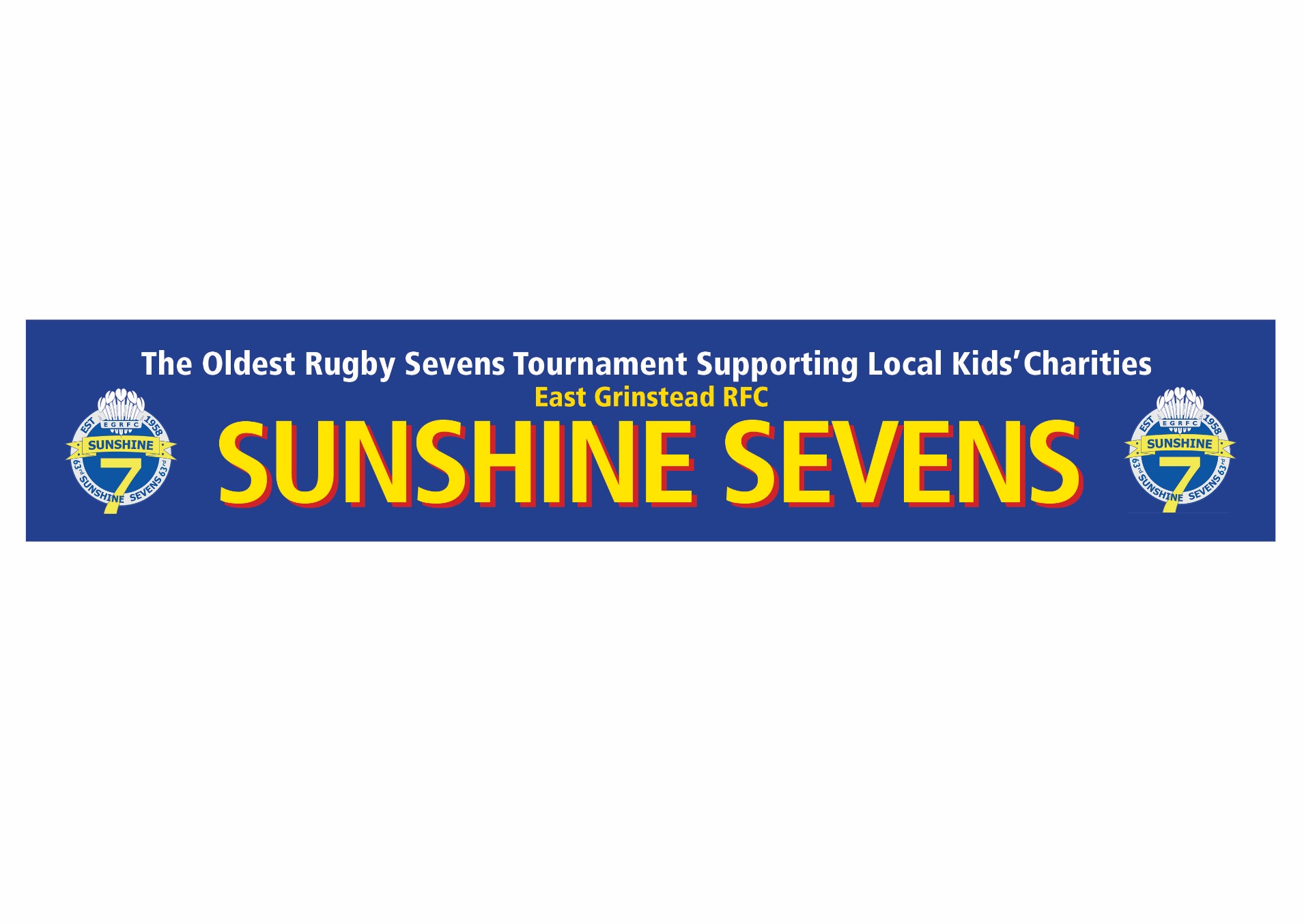 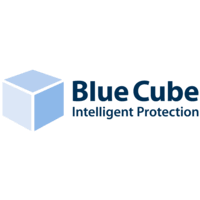 Please Return To: Garry Gordon	Jasmine CottageFurnace Farm RoadFurnace WoodWest SussexRH19 2PU07768157175The Blue Cube 63rd Sunshine Sevens17th Ladies Tournamentto supportLocal Childrens Charities Sunday 26th April 2020PLEASE RETURN AS SOON AS POSSIBLETEAM …………………………………………       COLOURS ………………………………….Please enter ……………Ladies team(s) in the 17th Ladies  SUNSHINE SEVENSWe enclose payment for £50 per team, payable to EGRFC as an entry fee and donation to the local charities.OR pay direct and send form to -   garry.gordon@btinternet.com Direct Payment to EGRFC.Bank Name – Natwest - Sort code - 60-07-17 - Account No. - 34389490Contact details -Mobile Tel No ………………………………………       Other………………………………………………..Email……………………………………………………………………..Twitter…………………………………………………………………...Keep up to date with the Tournament on -:Website 	–         egsunshine7s.comTwitter             –         @EGRFCSUNSHINE7s Facebook 	–         https://www.facebook.com/sunshine.sevens.E mail		-         women@egrfc.com